Вінницький національний медичний університет ім. М.І. Пирогова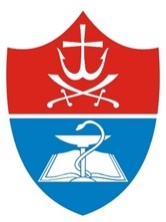 СИЛАБУС ________________________________________________________Дисципліна з підготовки доктора філософії: «ОТОРИНОЛАРИНГОЛОГІЯ»ОПИС ДИСЦИПЛІНИАНОТАЦІЯОсвітньо-науковий рівень вищої освіти передбачає здобуття особою теоретичних знань, умінь, навичок та інших компетентностей, достатніх для продукування нових ідей, розв’язання комплексних проблем у галузі професійної та/або дослідницько-інноваційної діяльності, оволодіння методологією наукової та педагогічної діяльності, а також проведення власного наукового дослідження, результати якого мають наукову новизну, теоретичне та практичне значення (Закон України «Про вищу освіту», 2014).Аспіранту винесені питання диференційної діагностики та найновітніші наукові дані щодо найбільш поширених захворювань, а саме, клінічна анатомія, функції, методи дослідження та можливі захворювань зовнішнього, середнього та внутрішнього вуха, носу та додаткових пазух, глотки, гортані, трахеї, стравоходу та суміжних з ними органів і анатомічних утворень., їх ускладнення, з наданням невідкладної допомоги при основних невідкладних станах в розрізі вищевказаних напрямків та диспансерний нагляд. Оториноларингологія - хірургічна спеціальність. Оториноларингологи виконують складні клінічні обстеження, маніпуляції, являються піонерами мікрохірургії. В наш час велика кількість хірургічних втручань на вусі, гортані виконується за допомогою мікроскопа. Широко використовується телевідео-ендоскопічна хірургія порожнини носа і біляносових пазух.МЕТА ТА ЗАВДАННЯ Метою викладання навчальної дисципліни “Оториноларингологія” є здобуття аспірантами знань, навичок та вмінь в сфері захворювань ЛОР-органів, достатніх для виконання оригінального наукового дослідження, отримання нових фактів та їх впровадження у практичну медицину та інші сфери життя.Основними завданнями  оволодіти методами діагностики, лікування та профілактики ЛОР-хвороб, насамперед найбільш розповсюджених. Дати чітке уявлення про складні взаємовідносини різних систем організму (в тому числі аналізаторів, рецептори яких розташовані в ЛОР органах) для поглиблення знань з оториноларингології та їх трансформації в уміння під час практичних занять      2.    РЕЗУЛЬТАТИ НАВЧАННЯПісля успішного вивчення дисципліни здобувач зможе: РН1 Демонструвати безперервний розвиток власного інтелектуального та загальнокультурного рівню, самореалізаціїРН2 Інтерпретувати та аналізувати інформацію з використанням новітніх інформаційних технологійРН3 Виявляти невирішені проблеми у предметній області, формулювати питання та визначати шляхи їх рішенняРН4 Формулювати наукові гіпотези, мету і завдання наукового дослідженняРН5 Розробляти дизайн та план наукового дослідженняРН6 Виконувати оригінальне наукове дослідженняРН7 Пояснювати принципи, специфічність та чутливість методів дослідження, інформативність обраних показниківРН8 Володіти, вдосконалювати та впроваджувати нові методи дослідження за обраним напрямом наукового проекту та освітньої діяльностіРН9 Аналізувати результати наукових досліджень, використовувати методи статистичного дослідженняРН10 Впроваджувати результати наукових досліджень у освітній процес, медичну практику та суспільствоРН11 Презентувати результати наукових досліджень у формі презентації, постерних доповідей, публікаційРН12 Розвивати комунікації в професійному середовищі й громадській сферіРН13 Організовувати освітній процесРН14 Оцінювати ефективність освітнього процесу, рекомендувати шляхи його удосконаленняРН15 Організовувати роботу колективу (студентів, колег, міждисциплінарної команди)РН16 Дотримуватися етичних принципів при роботі з пацієнтами, лабораторними тваринамиРН17 Дотримуватися академічної доброчесності, нести відповідальність за достовірність отриманих наукових результатів3  РОЗПОДІЛ ЗА ВИДАМИ ЗАНЯТЬ ТА ГОДИНАМИ НАВЧАННЯТЕМАТИЧНИЙ ПЛАНМЕТОДИ НАВЧАННЯ Методи навчання: лекція, пояснення, бесіда, організація дослідження, розповідь, ілюстрація, спостереження, клінічно-дослідні роботи, навчальна дискусія, суперечка, обговорення будь-якого питання навчального матеріалу, пізнавальні ігри шляхом моделювання життєвих ситуацій, що викликають інтерес до навчальних предметів,  створення ситуації інтересу в процесі викладання навчального матеріалу, створення ситуації новизни навчального матеріалу, опора на життєвий досвід.Підсумковий контроль дисципліни – екзаменФОРМИ ОЦІНЮВАННЯУсний контроль: основне запитання, додаткові, допоміжні; запитання у вигляді проблеми; індивідуальне, фронтальне опитування і комбіноване; письмовий контроль; програмований контроль.СИСТЕМА ОЦІНЮВАННЯФорма підсумкового контролю успішності навчання:  залікові бали здобувача склада-ються з суми балів поточного контролю та балів отриманих за екзамен.Форма поточного контролю успішності навчання: Оцінка з дисципліни “Оториноларингологія” визначається з урахуванням поточної навчальної діяльності здобувача із відповідних тем за традиційною 4-бальною системою (відмінно, добре, задовільно, незадовільно) з подальшим перерахунком у 200-бальну шкалу.КРИТЕРІЇ ОЦІНЮВАННЯОцінка "відмінно" виставляється у випадку, коли аспірант знає зміст заняття та лекційний матеріал у повному обсязі, іллюструючи відповіді різноманітними прикладами; дає вичерпні, точні та ясні відповіді без будь-яких навідних питань; викладає матеріал без помилок і неточностей; вільно вирішує задачі та виконує практичні завдання різного ступеню складності, самостійно генерує інноваційні ідеї.Оцінка "добре" виставляється за умови, коли аспірант знає зміст заняття та добре його розуміє, відповіді на питання викладає правильно, послідовно та систематично, але вони не є вичерпними, хоча на додаткові питання аспірант відповідає без помилок; вирішує всі задачі і виконує практичні завдання, відчуваючи складнощі лише у найважчих випадках.Оцінка "задовільно" ставиться аспірантові на основі його знань всього змісту заняття та при задовільному рівні його розуміння. Аспірант спроможний вирішувати видозмінені (спрощені) завдання за допомогою навідних питань; вирішує задачі та виконує практичні навички, відчуваючи складнощі у простих випадках; не спроможний самостійно систематично викласти відповідь, але на прямо поставлені запитання відповідає правильно.Оцінка "незадовільно" виставляється у випадках, коли знання і вміння аспіранта не відповідають вимогам "задовільної" оцінки.Оцінювання самостійної роботи.Оцінювання самостійної роботи аспірантів, яка передбачена в темі поряд з аудиторною роботою, здійснюється під час поточного контролю теми на відповідному практичному занятті. Оцінювання тем, які виносяться лише на самостійну роботу і не входять до тем аудиторних навчальних занять, контролюється при проведенні екзамену.ШКАЛА ОЦІНЮВАННЯСистема перерахунку балів отриманих аспірантами.Форма контролю і система оцінювання знань з дисципліни  здійснюється відповідно до вимог програми дисципліни та інструкції, прийнятої рішенням Вченої ради ВНМУ протоколом №2 від 28.09.2010 року. Шкала перерахунку традиційних оцінок у рейтингові бали (200 балів) для дисциплін, що закінчуються екзаменом та Шкала перерахунку традиційних оцінок у рейтингові бали (120 балів) для дисциплін, що закінчуються підсумковим модульним контролем (ПМК), прийнятих рішенням Вченої ради ВНМУ протокол №2 від 28.09.10. Інструкція оцінювання іспитів та диференційних заліків згідно рішення Вченої Ради ВНМУ від 27.09.2012 р. (в основних положеннях з організації навчального процесу).Підсумковий модульний контроль є екзаменом, що проводиться на останньому занятті за розкладом. Екзамен передбачає обстеження хворого, оцінку наявних даних обстеження та додаткових методів, обґрунтування діагнозу, призначення плану обстеження та лікування, вирішення 3 ситуаційних задач. Максимальна кількість балів, яку може отримати аспірант під час модульного контролю, складає 80, при цьому максимальна оцінка за обстеження хворого – 50 балів,  за ситуаційну задачу – 10 балів. Підсумковий контроль вважається зарахованим, якщо аспірант набрав не менше 50 балів. Оцінка за екзамен відповідає шкалі: оцінка «5» 80-71 бал, оцінка «4» - 70-61 бал, оцінка «3» 60-50 балів. Поточна успішність вираховується за весь курс вивчення дисципліни, середня оцінка переводиться у бали згідно 120-бальної шкали.Отримані бали відповідають фіксованій шкалі оцінок: : оцінка «5» 200-180 бал, оцінка «4» - 179-160 балів, оцінка «3» 159-122 бали.Шкала оцінювання: національна та ECTS 9. МЕТОДИЧНЕ ЗАБЕЗПЕЧЕННЯ  (навчальний контент (конспект або розширений план лекцій), плани практичних (семінарських) занять, самостійної роботи, питання, методичні вказівки, завдання або кейси для поточного та підсумкового контролю знань і вмінь здобувачів)ПОЛІТИКИ НАВЧАЛЬНОЇ ДИСЦИПЛІНИВиконання навчальних завдань і робота за дисципліною має відповідати вимогам «Кодексу академічної доброчесності та корпоративної етики ВНМУ ім. М.І. Пирогова»  (https://www.vnmu.edu.ua/downloads/other/kodex_akad_dobro.PDF).Відпрацювання пропущених аудиторних занять, повторне проходження контрольних заходів, а також процедури оскарження результатів проведення контрольних заходів  здійснюються згідно «Положення про організацію освітнього процесу для здобувачів вищої освіти ступеня доктора філософії у Вінницькому національному медичному університеті ім. М.І. Пирогова» (https://www.vnmu.edu.ua/downloads/other/pologPhD_org.pdf )НАВЧАЛЬНІ РЕСУРСИ  Навчально-методичне забезпечення дисципліни оприлюднено на сайті кафедри. Маршрут отримання матеріалів https://www.vnmu.edu.ua/кафедра-оториноларингології#    ЛІТЕРАТУРАОсновна:Бабияк В.И., Говорун М.И. Оториноларингология. Руководство. Том 2 / СПБ.: Питер, 2009.- 832 с. Бабияк В.И., Говорун М.И., Накатис Я.А. Оториноларингология. Том 1 / СПБ.: Питер, 2009.- 832 с.Бабияк В.И., Накатис Я.Л. Клиническая оториноларингология / СПБ.: Гиппократ, 2005. - 800 с. Базаров В.Г., Заболотний Д.І., Мітін Ю.В., Драгомирецький В.Д. Отоларингология / Киев: Здоровье, 1999.- 368 с. Базаров В.Г., Заболотний Д.І., Мітін Ю.В., Драгомирецький В.Д. Отоларингологія / Киев: Здоровье, 1999.- 368 с. Детская оториноларингология. В 2 томах. Том 1 Чистяковой, В. Р. / Под редакцией М.Р. Богомильского, В.Р. Чистяковой.- М.: Медицина, 2005.- 660 с.Джафек Б.У., старк Э.К. секреты оториноларингологии Пер. с англ. М.- СПБ.: / БИНОМ, Невский диалект, 2001. - 624 сЕременко Ю.Е., Макарина-Кибак Л.Э. Носовые кровотечения / Учебно-методическое пособие.- Минск: БГМУ, 2009.- 16 с. Заболотний Д.И., Мітін Ю.В., Безшапочний с.Б., Дєєва Ю.В. Оториноларингологія / Підручник/Д.І. Заболотний, Ю.В. Мітін, с.Б. Безшапочний, Ю.В. Дєєва.- К.: ВСВ “Медицина”, 2010.- 472 с.Заболотный Д.И., Митин Ю.В., Безшапочный с.Б., Деева Ю.В. Оториноларингология / Киев: ВСИ "Медицина" 2010.- 498 с.- ISBN 978-617-505-084-2. Кобрак Г.Г. Cреднее ухо / М.: ГИМЛ, 1963. - 520 с.Лайко А.А., Заболотний Д.І., Косаковський А.Л. Особливості клінічної анатомії та фізіології ЛОР-органів у дітей. Навчальний посібник / Київ: Логос, 2002.- 116 с.- ISBN 966-581-280-7.Лайко А.А., Заболотний Д.І., Синяченко В.В. Обсяг і методики обстеження об'єктивного статусу дітей і ЛОР-патологією / К.: Логос, 2000.- 140 с.- ISВN 966-581-143-6Лайко А.А., Заболотный Д.И., Лайко В.А. Рецидивирующий средний отит / К.: Логос, 2001.- 148 с.: ил.- ISBN 966-581-195-9 Левин Л.Т., Темкин Я.С. Хирургические болезни уха. - М: Мед. лит., 2002.-432с.Лекции по оториноларингологии солдатов, И. Б. / И.Б. Cолдатов.- Москва: Наука, 1994.- 288 с.Лихачев А.Г. и др. (ред.) Руководство по оториноларингологии. Том 1. Анатомия, физиология, эмбриология и методы исследования / М.: Медгиз, 1960.- 637 с.Лихачев А.Г. и др. (ред.) Руководство по оториноларингологии. Том 2. Болезни уха / М.: Медгиз, 1960.- 691 сЛихачев А.Г. и др. (ред.) Руководство по оториноларингологии. Том 3. Заболевания верхних дыхательный путей / М.: Медгиз, 1960.- 515 сЛихачев А.Г. и др. (ред.) Руководство по оториноларингологии. Том 4. Заболевания верхних дыхаельных путей / М.: Медгиз, 1963.- 511 с. Лихачев А.Г. справочник по оториноларингологии / 4-е изд.- М.: Медицина, 1984.- 362 с.Мітін Ю.В. Оториноларингологія / Лекції. К.: Фарм Арт, 2000.- 304 с. - ISBN 966-7887-00-6 Многотомное руководство по оториноларингологии (комплект из 4 книг).- М.: Государственное издательство медицинской литературы, 1986.- 330 с.Овчинников Ю.М., Гамов В.П. Болезни носа, глотки, гортани и уха / 2-е изд., перераб. и доп. – М.: Медицина, 2003. – 320 с.Отоларингология детского возраста Кмита, станислав / станислав Кмита.- М.: Польское государственное медицинское издательство, 1996.- 296 с.Оториноларингология в клинической практике Пробст, Рудольф / Рудольф Пробст, Герхард Греверс, Генрих Иро.- М.: Практическая медицина, 2012.- 384 с.Оториноларингология. Национальное руководство.- М.: ГЭОТАР-Медиа, 2014. – 684-c.Оториноларингология. Национальное руководство. Краткое издание: моногр. Пальчун, В.Т. / В.Т. Пальчун.- М.: ГЭОТАР-Медиа, 2014.- 494 с.Пальчун В.Т. (ред.) Болезни уха, горла и носа. Атлас / Учебное пособие. – М.: Медицина, 1991. – 240 с.Пальчун В.Т. (ред.) Оториноларингология / Национальное руководство.- М.: ГЭОТАР-Медиа, 2008.- 960 с.Пальчун В.Т. Болезни уха, горла и носа / 2-е изд., доп. и перераб. Учебник для студентов учреждений сред. проф. образования, обучающихся по специальности 060101.51 «Лечебное дело» по дисциплине «Болезни уха, горла и носа».- М.: ГЭОТАР-Медиа, 2010.- 320 с. Пальчун В.Т. и др. Оториноларингология / Учебник. 2-е изд., испр. и доп.- М. : ГЭОТАР-Медиа, 2011.- 656 с.Пальчун В.Т., Крюков А.И. Оториноларингология / Учебник. - Курск: КГМУ, М.: ЛИТЕРА, 1997. - 512 с. Пальчун В.Т., Крюков А.И. Оториноларингология: Руководство для врачей / М.: Медицина, 2001.- 616 с.Пальчун В.Т., Лучихин Л.А., Крюков А.И. Воспалительные заболевания глотки Библиотека врача-специалиста. "Оториноларингология"- М. : ГЭОТАР-Медиа, 2012. - 288 с.Пальчун В.Т., Магомедов М.М., Лучихин Л.А. Руководство по практической оториноларингологии  Учебная литература для студентов медицинских вузов. М.: Медицинское информационное агентство, 2011.- 656 с. Пеньковський Г.М. Оториноларингологія Навч. посібник.- Одеса: Одес. держ. мед. ун-т, 1999.- 130 с.Практическая оториноларингология Шадыев, Х. Д. / Х.Д. Шадыев, В.Ю. Хлыстов, Ю.А. Хлыстов.- М.: Медицинское информационное агентство, 2012.- 496 с.Солдатов И.Б., Гофман В.Р. (ред.) Оториноларингология / СПБ.: ЭЛБИ, 2000. - 472 c. – ISBN 5-7733-0033-8. Хоров О.Г. Базовые основы отологии / Пособие для студентов лечебного и педиатрического факультетов, врачей-интернов, клинических ординаторов по специальности «оториноларингология». – Гродно :ГрГМУ, 2013. – 80 с.Хоров О.Г. Оториноларингология / Курс лекций для студентов лечебного факультета. – Гродно : ГрГМУ, 2013 Хоров О.Г. Оториноларингология / Учебно-методическое пособие для студентов медико-психологического факультета. – Гродно : ГрГМУ, 2013. – 200 с.Хоров О.Г. Оториноларингология. Курс лекций для студентов высших медицинских учебных заведений по специальности сестринское дело / Учебное пособие.- Гродно.: ГрГМУ, 2005.Шустер М.А., Калина В.О., Чумаков Ф.И. сборник. Неотложная оториноларингология.- ЛОР-клиника МОНИКИ, 2011.Яковлева Е.В., Хурса Р.В. Ангина в практике участкового терапевта / Методические рекомендации.- Минск : БГМУ, 2009.- 23 с. Blitzer Andrew (Ed.) Oxford American Handbook of Otolaryngology / Oxford University Press, 2008.- 461 p.- ISBN 978-0-19-534337-3. Dhingra P.L., Dhingra Shruti (eds.) Multiple сhoice Questions in ENT / 2nd edition.- Elsevier, 2008.- 241 p. Dhingra Pl. Diseases of Ear, Nose and Throat & Head and Neck Surgery / 6th edition.- Elsevier, 2014.- 491 p. Dhingra Pl., Dhingra Shruti (eds.) Diseases of Ear, Nose and Throat & Head and Neck Surgery / 7th edition.- Elsevier, 2018.- 556 p.- ISBN: 978-81-312-4884-3 Maqbool Mohammad, Maqbool Suhail (eds.) Textbook of Ear, Nose and Throat Diseases / 11th edition.- Jaypee Brothers Medical Publishers, 2007.- 451 p. Parnham M.J. (Ed.) Compendium of Inflammatory Diseases /Springer, Basel, 2016.- 1330 p.- ISBN-10: 3764385308 Sanna Mario. Color atlas of otoscopy / Учебник, New York city, Thieme изд., 1999.- 156 с. Tuli Bs. Textbook of Ear, Nose and Throat / 2nd edition.- Jaypee Brothers Medical Publishers, 2013.- 587 p. Watkinson J., Clarke R. (Eds.) Scott-Brown’s Otorhinolaryngology and Head and Neck Surgery, Volume 1: Basic Sciences, Endocrine Surgery, Rhinology / 8th Edition.- CRC Press, 2018.- 1403 p.- ISBN 978-1-138-09461-1. Watkinson J., Clarke R. (Eds.) Scott-Brown’s Otorhinolaryngology and Head and Neck Surgery, Volume 2: Paediatrics, The Ear, and Skull Base Surgery / 8th Edition.- CRC Press, 2018.- 1527 p.- ISBN 978-1-138-09463-4. Watkinson J., Clarke R. (eds.) Scott-Brown’s Otorhinolaryngology and Head and Neck Surgery, Volume 3: Head and Neck Surgery, Plastic Surgery / 8th edition.- CRC Press, 2018.- 1429 p. Допоміжна:Посібники, журнали, довідники, підручники.Вестник оториноларингологии.Журнал вушних, носових і горлових хвороб.Ринологія. Журнал Українського наукового медичного товариства оториноларингології.Аськова Л.Н., Братийчук А.Н. и др. Неотложная оториноларингологическая помощь в работе врача воинской части / Учебное пособие.- самара: Универс групп, 2008.- 124 с. Бабияк В.И., Говорун М.И. Оториноларингология. Руководство. Том 2 / СПБ.: Питер, 2009.- 832 с. Бабияк В.И., Говорун М.И., Накатис Я.А. Оториноларингология. Том 1 / СПБ.: Питер, 2009.- 832 с.Бабияк В.И., Накатис Я.Л. Клиническая оториноларингология / СПБ.: Гиппократ, 2005. - 800 с. Базаров В.Г., Заболотний Д.І., Мітін Ю.В., Драгомирецький В.Д. Отоларингология / Киев: Здоровье, 1999.- 368 с. Базаров В.Г., Заболотний Д.І., Мітін Ю.В., Драгомирецький В.Д. Отоларингологія / Киев: Здоровье, 1999.- 368 с. Блоцкий А.А. Синдромы и симптомы в оториноларингологии Методическое пособие./ Благовещенск. – Амурская ГМА. – 2009. – 92 с.Блоцкий А.А., Антипенко В.В. Хронический тонзиллит. Монография. / Благовещенск: Амурская государственная медицинская академия, 2018.- 207 с.Болезни уха, горла и носа Лучихин, Л. А. / Л.А. Лучихин.- М.: Эксмо, 2010.- 450 с.Болезни уха, горла и носа Пальчук, В.Т. / В.Т. Пальчук, Н.Л. Вознесенский.- М.: Медицина, 1986.- 272 с.Бороноев с.А. Клиническая оториноларингология. Учебно-методическое пособие. / Улан-Удэ: БГУ, 2008.- 185 с.Бороноев с.А. Учебно-методическое пособие. /Улан-Удэ: Издательство Бурятского госуниверситета, 2016.- 118 с.Бузунов Р. и др. Компьютерная пульсоксиметрия в диагностике нарушений дыхания во сне. Учебное пособие. / Ижевск: Ижевская государственная медицинская академия, 2013.- 50 сБузунов Р. и др. Компьютерная пульсоксиметрия в диагностике нарушений дыхания во сне. Учебное пособие. / Ижевск: Ижевская государственная медицинская академия, 2013.- 50 с.Бузунов Р. и др. Компьютерная пульсоксиметрия в диагностике нарушений дыхания во сне. Учебное пособие. / Ижевск: Ижевская государственная медицинская академия, 2013.- 50 сБузунов Р. Проведение сИПАП/БИПАП-терапии в домашних условиях / М.: ЛитРес, 2014.- 34 с. Бузунов Р.В., Легейда И.В. (сост.) Храп и синдром обструктивного апноэ сна PDFУчебное пособие для врачей. / М.: Клинический санаторий «Барвиха», 2010. – 78 с. Бузунов Р.В., Легейда И.В., Царева Е.В. Храп и синдром обструктивного апноэ сна у взрослых / М.: ФГБУ «Клинический санаторий «Барвиха», 2012.- 128 с. Буцель А.Ч. Гипертрофия лимфоэпителиального кольца глотки / Учебно-методическое пособие, Минск: БеЛОРусский государственный медицинский университет, 2011. – 14 с.- ISBN 978-985-528-374-5.Буцель А.Ч. и др. симуляционное обучение студентов по специальности Оториноларингология Учебно-методическое пособие. /  Минск: БГМУ, 2015.- 12 с. Веремеенко К.Н. и др. Ферменты в оториноларингологии / Киев: Здоров’я, 1980.- 184 с. Вишняков В.В. Оториноларингология /Учебник.- М. : ГЭОТАР-Медиа, 2014.- 328 с. : ил.- ISBN 978-5-9704-3013-2Вольфкович М.И. Хронический гнойный средний отит / М.: Медицина, 1967. – 128 с. Воронкин В.Ф., семенов Ф.В. Инородные тела ЛОР органов / Краснодар, 1997.- 11 с. Вопросы физиологии в оториноларингологии.- М.: Государственное издательство медицинской литературы, 1998.- 228 с.Воячек В.И. Военная отоларингология  / Пособие.- М.: Медгиз, 1946.- 174 с. Воячек В.И. Ринортоз./ Л.: Государственное издательство медицинской литературы, 1963.- 96 с. Все о ЛОР-заболеваниях. В помощь специалисту Печкарева, А. В. / А.В. Печкарева.- М.: Феникс, 2013.- 224 с.Говорун М.И. Дифференциальная диагностика патологии слуховой системы. Часть / СПБ.: ВмедА, 2003. - 55 с. Говорун М.И., Гофман В.Р., Парфенов В.Е. Кохлеопатии / Монография. - 2003. - 295 с. Горбоносов И.В., семенов Ф.В. Отоларингологические симптомы у больных с гастроэзофагальным рефлюксом / Краснодар: КГМА, 2001. - 13 с. Горин Д.С. Ваш семейный ЛОР. случаи из практики врача / М.: Эксмо, 2018.- 97 с. Горохов А.А., Шелепов А.М. (ред.) Военная оториноларингология / Горохов А.А., Янов Ю.К., Шелепов А.М., Дворянчиков В.В., Миронов В.Г.- санкт-Петербург: спецЛит, 2014.- 271 с. : ил.- ISBN 978-5-299-00609-4. Грипп и другие ОРВИ.- М.: ГЭОТАР-Медиа, 2012.- 320 с.Гюсан А.О., Кошель В.И. Клинические лекции по оториноларингологии /Учебное пособие.- ставрополь: ставропольский государственный медицинский университет, 2017.- 226 с.- ISBN 978-5-89822-503-2. Дайхес Н.А. (ред.) Оториноларингология. Материалы к клиническим лекциям. Том 1. Общие вопросы оториноларингологии. Заболевания носа и околоносовых пазух / Руководство в 5 т.- Меланьин В.Д., Дайхес Н.А., Яблонский с.В., Давудов Х.Ш., Куян с.М.- М.: Медицинское информационное агентство, 2010.- 352 с.- ISBN 978-5-8948-1816-0Детская оториноларингология. В 2 томах. Том 1 Чистяковой, В. Р. / Под редакцией М.Р. Богомильского, В.Р. Чистяковой.- М.: Медицина, 2005.- 660 с.Джафек Б.У., старк Э.К. секреты оториноларингологии Пер. с англ. М.- СПБ.: / БИНОМ, Невский диалект, 2001. - 624 сДобромыльский Ф.И. Придаточные пазухи носа и заболевания глазницы (2-е издание) / М.: Медгиз, 1961. - 288 с. Дроздов А.А., Дроздова М.В. ЛОР-заболевания. Шпаргалки / М.: Эксмо, 2009. - 160 с. - ISBN 978-5-699-24048-7. Дроздов А.А., Дроздова М.В. ЛОР-заболевания: шпаргалки / М.: Эксмо, 2009. - 160 с. - ISBN 978-5-699-24048-7Дроздова М.В., Дроздов А.А. ЛОР-заболевания: конспект лекций / М.: Эксмо, 2007. - 160 с. - (Серия «Экзамен в кармане»). - ISBN: 978-5-699-23334-2. Еременко Ю.Е. Гемостатические препараты, применяемые в оториноларингологии / Учебно-методическое пособие.- Минск: БГМУ, 2009.- 19 с. Еременко Ю.Е., Макарина-Кибак Л.Э. Носовые кровотечения / Учебно-методическое пособие.- Минск: БГМУ, 2009.- 16 с. Ерошина В.А., Бузунов Р.В. Диагностика и лечение храпа и синдрома обструктивного апноэ сна /  М.: У-Фактория, 2003.- 48 с. Жигальцов А.М. Ангина в практике участкового терапевта / Учебно-методическое пособие для студентов лечебного факультета.- Гродно: ГрГМУ, 2008.- 56 с.- ISBN 978-985-496-353-2. Журова О.Н., Куницкий В.С., Подпалов В.П. Носовое кровотечение в общеврачебной практике / Учебно-метод. пособие.- Витебск: ВГМУ, 2016.- 82 с. Заболотний Д.И., Мітін Ю.В., Безшапочний с.Б., Дєєва Ю.В. Оториноларингологія / Підручник/Д.І. Заболотний, Ю.В. Мітін, с.Б. Безшапочний, Ю.В. Дєєва.- К.: ВСВ “Медицина”, 2010.- 472 с.Заболотный Д.И., Митин Ю.В., Безшапочный с.Б., Деева Ю.В. Оториноларингология / Киев: ВСИ "Медицина" 2010.- 498 с.- ISBN 978-617-505-084-2. Затолока П.А. и др. Отогенные внутричерепные абсцессы / Учебно-методическое пособие.- Минск: БГМУ, 2009.- 12 с. Затолока П.А. и др. Патология ЛОР-органов у ВИЧ-инфицированных пациентов / Учебно-методическое пособие.- Минск: БГМУ, 2010.- 20 с. Затолока П.А. Риногенные орбитальные осложнения / Учебно-методическое пособие.- Минск: БГМУ, 2008.- 15 с.Зинкин А.Н., Зингилевская Н.Г, Мусельян Б.Б. Криовоздействие в оториноларингологии / Краснодар: КМА, 1997. - 17 с. Иванов В.А., Кудинова В.А., Негребецкий В.А. Нарушения звуковосприятия и звуковоспроизведения при патологии уха / Учебно–методическое пособие.- Курск: Курский государственный университет, 2017.- 13 с.Кицера А.Е. Диагностика и лечение нарушений обоняния / Л.: ЛГМИ, 1976. - 14 с.Клименко К. В лабиринтах уха, горла и носа / М.: Эксмо, 2019.- 256 с. Клинические рекомендации. Болезнь Меньера / М.: – сСПБ.: 2014.- 20 с. Клинические рекомендации. Головокружение (периферическое) / М.: - с-Пб.: 2014.- 25 сКлинические рекомендации. Дифференциальная диагностика и лечение острого тонзиллофарингита / М.: 2014.- 22 с.Клинические рекомендации. Принципы этиопатогенетической терапии острых синуситов / М.: – СПБ.: 2014.- 27 с.Клинические рекомендации. Шум в ушах / М.: – СПБ.: 2014.- 27 с. Кобрак Г.Г. среднее ухо / М.: ГИМЛ, 1963. - 520 с.Козорез Е.С. ЛОР заболевания / Конспект лекций.- М.: Владос-Пресс, 2005.- 224 с.- ISBN 5-305-00135-8 Кокорина В.Э., Дерягин Н.И., Евсеев А.Н. Посттравматические рубцовые стенозы гортани и трахеи: лечение и профилактика / Учебное пособие.- Хабаровск: Издательство Дальневосточного государственного медицинского университета, 2007.- 86 с.Коленчукова О.А., смирнова с.В., савченко А.А. Микробиоценоз слизистой оболочки носа и риносинуситы / Красноярск: КрасГМУ, 2011. - 180 с. ISBN 978-5-94285-099-9 Компанеец с.М.(ред.) Болезни уха, носа и горла / Руководство для врачей в трех томах. - Киев: Государственное медицинское издательство УССР, 1936. Косяков с.Я., Анготоева И.Б., Курлова А.В и др. Носовое кровотечение / Учебное пособие.- М.: РМАПО, 2012.- 70 с.Кунельская В.Я. Микозы в оториноларингологии / Монография.- М.: Медицина, 1989.- 320 сДончак В. Лечение уха, горла, носа на курортах / В. Дончак.- М.: ставропольское книжное издательство, 2009.- 120 с.Ловпаче З.Н. Инородные тела в ЛОР - органах. Клиника, диагностика, неотложная помощь / Нальчик: Каб.-Балк. ун-т, 2004.- 18 с.Лопатин А.С. Свистушкин А.М. Острый риносинусит: этиология, патогенез, диагностика и принципы лечения / Клинические рекомендации. - М.: 2009Лопатин А.С. Хронический риносинусит: патогенез, диагностика и принципы лечения / М : Практическая медицина, 2014.- 64 с.- ISBN 978-5-98811-288-4 Лопотко А.И. (ред.) Практическое руководство по сурдологии / санкт-Петербург: Диалог, 2008.- 274 с.Лопотко А.И., Плужников М.С., Атамурадов М.А. Старческая тугоухость / Ашхабад: Ылым, 1986.- 300 с.Ляшенко Ю.И. Ангина / М.: Медицина, 1985. - 152 с.Машкова Т.А., Исаев А.В. Методика исследования ЛОР органов / Воронеж: ВГМА, 2009.- 27 с.Методика щадящих оториноларингологических воздействий Воячек, В. И. / В.И. Воячек.- М.: Государственное издательство медицинской литературы, 1998.- 156 с.Меркулова Е.П. Тонзиллэктомия под общей анестезией у детей / Учебно-методическое пособие, Минск: БеЛОРусский государственный медицинский университет, 2010. – 28 страниц.- ISBN 978-985-528-279-3.Миньковский А.Х. Клиническая лабиринтология / М.: Медицина, 1974. - 224 с.Мороз Б.С., Овсяник В.П., Луцько К.В. Корекційні технології у слухопротезуванні дітей / Навчальний посібник.- Київ: НВП ВАБОС, 2008.- 147 с. Мухаметов М.Р. Отогенные и риногенные внутричерепные осложнения. Риногенные внутриорбитальные осложнения / сибирский Государственный Медицинский Университет. Кафедра оториноларингологии. - 20 с.Нейман Л.В., Богомильский М.Р. Анатомия, физиология и патология органов речи и слуха / Учеб. для студ. высш. пед. учеб. заведений. Под ред. В.И. селиверстова. - М.: ВЛАДОС, 2001. - 224 с.Оториноларингологический словарь Мчедлидзе, Томас / Томас Мчедлидзе.- М.: Диалект, ЭЛБИ-СПБ, 2007.- 504 с.Панин В.И. Учебно-методическое пособие по оториноларингологии для студентов лечебного факультета Рязань, 2010.- 224 с. Петряков В.А. Оториноларингология 2-е изд., испр.- Минск: Вышэйшая школа, 2008.- 240 с.Пискунов Г.З. Воспаление слизистой оболочки Выходные данные не приведены.- 31 с.Полякова Е.А. Ухо, горло, нос: Органы чувств Издательство: Амфора. 2015.- 63 с. Полякова Елена. Ухо, горло, нос: Органы чувств СПБ.: Амфора, 2015.- 62 с.Преображенский Н.А., Гольдман И.И. Экссудативный средний отит М.: Медицина, 1987.- 192 с.Принципы этипатогенетической терапии острых синуситов.- Москва: сИНТЕГ, 2008.- 961 с.Рациональная терапия заболеваний верхних дыхательных путей у детей при ОРИ. Методические рекомендации / М.В. Муратова и др.- М.: Н-Л, 2012.- 804 с.Реконструктивная ринохирургия детского возраста Юнусов, А. с. / А.С. Юнусов, Н.А. Дайхес, с.В. Рыбалкин.- М.: Триада ЛТД, 2016.- 144 с.Руководство по неотложной помощи при заболеваниях уха и верхних дыхательных.- М.: ГЭОТАР-Медиа, 2013.- 378 с.Руководство по оториноларингологии. Том 1 Лихачев, А. Г. / А.Г. Лихачев.- М.: Книга по Требованию, 2012.- 540 с.Рыбак Р.Ф. Методика обследования оториноларингологического больного / Гродно: ГрГМУ, 2004.- 25 с. Рыбак Р.Ф. Практические навыки по оториноларингологии для студентов медикопсихологического факультета Гродно: ГрГМУ, 2004.- 21 с.Рымша М.А., Киселев А.Б. и др. Практикум по оториноларингологии / М.А. Рымша, А.Б. Киселев, В.А. Чаукина, О.В. Андамова. Учебное пособие.- Новосибирск: сибмедиздаг НГМА, 2005.- 213 с.Рязанцев с.В., Науменко Н.Н., Захарова Г.П. Принципы этиопатогенетической терапии острых синуситов Методические рекомендации. – СПБ.: РИА-АМН, 2003. – 40 с.Садовский В.И., Черныш А.В., Шляга И.Д. Лекции по оториноларингологии /Учебно-методическое пособие.- Гомель: Гомельский государственный медицинский университет, 2008.- 156 c.Сакович А.Р. Аллергический ринит/ Учебно-методическое пособие, Минск: БеЛОРусский государственный медицинский университет, 2010. – 12 страницСакович А.Р. Острый риносинусит / Учебно-методическое пособие.- Минск: БГМУ, 2007.- 20 с. Сакович А.Р., Долина И.В. Риносинуситы / Учебно-методическое пособие.- Минск: БГМУ, 2018.- 24 с. Санжаровская Н.К. Редкие казуистические случаи и врачебные ошибки в практической оториноларингологии /Волгоград.: ВГМА, 1997.- 106 с. Семенов Ф.В. Воспалительные заболевания околоносовых пазух / Краснодар: 1998. – 8 с. Семенов Ф.В., Горбоносов И.В. Лечение больных после оториноларингологических операций / Краснодар: 1998. - 17 с. Семенов Ф.В., Зинкин А.Н. Эпиглоттит / Краснодар: КГМУ, 2007. - 20 с. Сергеев М.М., Зинкин А.Н., Горностаев А.А. Ото- и риносинусогенный сепсис у детей / Краснодар: КМА, 1997. - 32 с. Сергеев М.М., Ланцов А.А., Воронкин В.Ф. Руководство по поликлинической оториноларингологии / СПБ.: 1999. Соколов Ю.А. и др. Вестибулометрия в практике врачебно-летной экспертизы /  Учебно-методическое пособие.- Минск: БГМУ, 2014.- 60 с. Солдатов И.Б. Лекции по оториноларингологии / Учебное пособие. – М.: Медицина, 1990. – 282 с.Слух надо беречь Ромм, с. З. / с.З. Ромм.- М.: Медицина, 2006.- 857 с.Справочник по оториноларингологии Овчинников, Ю. М. / Ю.М. Овчинников.- М.: Медицина, 1999.- 192 с.Субботина М.В. Травмы носа и носовые кровотечения / Учебное пособие для студентов.- Иркутск: ИГМУ, 2015.- 88 с.  Темкин Я.С. Острый отит и его осложнения / Библиотека практического врача.- М.: Медгиз, 1955.- 202 с.Тимошенко П.А. (ред.) Оториноларингология / Учеб. Пособие: П.А. Тимошенко, В.С. Куницкий, А.Ч. Буцель, О.Г. Хоров, И.Д. Шляга. – Минск: Вышэйшая школа, 2014. – 432 с.Тимпанометрия за несколько секунд / GSI Grason-Stadler, АО АССОМЕД, 2006. - 18 с. Томассин Дж. М. Атлас по оториноларингологии. Том 1. Нос и околоносовые пазухи / 2002.- 28 с.Томассин Дж. М. Атлас по оториноларингологии. Том 2. Гортань / 2002. – 28 с.Томассин Дж. М. Атлас по оториноларингологии. Том 3. Наружное и среднее ухо / 2002. - 15 с.Ундриц В.Ф., Хилов К.Л., Лозанов Н.Н., супрунов В.К. Руководство для врачей. – 2-е изд. – М.: Медицина, 1969. "Библия" современной оториноларингологии // Переиздано Алексеем Куимовым в 2003 г.Учебник по болезням уха и дыхательных путей, с включением болезней полости рта Денкер, А. / А. Денкер, В. Брунингс.- М.: Практическая медицина, 2006.- 456 с.Фазылов В.Х., Кравченко И.Э. и др. синдром тонзиллита в клинической практике / Фазылов В.Х., Кравченко И.Э., Нагимова Ф.И., Еналеева Д.Ш., Нестерова Д.Ф. Учебное пособие. – 2-е изд. – Казань: КГМУ, 2007. – 76 с.Французов Б.Л., Французова с.Б. Лекарственная терапия заболеваний уха, горла и носа / 3-е изд., перераб. и доп. – Киев: Здоровье, 1988. – 280 с. Ходжаева К.А., Воробьёва А.Г. Практическая оториноларингология Ташкент: сано-Стандарт, 2005.- 344 с.Хоров О.Г. Оториноларингология / Курс лекций для студентов лечебного факультета. – Гродно : ГрГМУ, 2013 Храбриков А.Н., Подшивалов М.Н. Болезни уха, горла и носа в практике семейного врача / Киров: КГМА, 2008.- 96 с.Хронический гнойный средний отит Вольфкович, М. И. / М.И. Вольфкович.- М.: ЁЁ Медиа, 2017.- 774 с.Хронический полипозный риносинусит и гипертоническая болезнь: моногр. Артюшкин, с. А. / с.А. Артюшкин.- М.: Наука. Ленинградское Отделение, 2009. – 112-c.Хронический тонзиллит и бронхоадениты у детей: моногр. Альтман, Е. М. / Е.М. Альтман.- М.: советская Россия, 2005.- 168 с.Церебральные лептоменингиты и хориоэпендиматиты.- М.: Ташкент, Министерство здравоохранения сССР, 2013.- 152 с.Человек не слышит Крайнин, В. / В. Крайнин, З. Крайнина.- М.: Знание, 1989.- 144 с.Шапуров В.В. Хирургическое лечение болезней и повреждений уха, горла и носа / Наркомздрав сССР государственное издательство медицинской литературы "Медгиз" свердловское отделение, 1946г.Шеврыгин Б.В., Керчев Б.И. Болезни уха, горла и носа / Учебник. - М.: ГЭОТАР-МЕД, 2002. Шляга И.Д., садовский В.И., Черныш А.В. Острые и хронические заболевания наружного и среднего уха / Метод. рекомендации к практическому занятию по оториноларингологии.- Гомель: Гомельский государственный медицинский университет, 2007.- 16 с.Ahmad Z. et al. (eds.) Symptom Oriented Otolaryngology Head and Neck Surgery: Otology and Pediatrics- Volume 3 / Jaypee Brothers Medical Publishers, 2017.- 463 p.- ISBN 978-9385891854Bahmad Fayez (ed.) Update on Hearing Loss / InTAvE, 2015.- 193 p.- ISBN: 9535121952, 9789535121954 Balkany Thomas J., Brown Kevin D. The Ear Book: A сomplete Guide to Ear Disorders and Health / Johns Hopkins University Press, 2017.- 211 p.- (A Johns Hopkins Press Health Book).- ISBN 10 1421422859, ISBN 13 978-1421422855. Bansal Mohan (ed.) Diseases of Ear, Nose and Throat / Jaypee Brothers Medical Publishers, 2013.- 676 p. Baraniuk J.N., Shusterman D.J. (eds.) Nonallergic Rhinitis / Informa Healthcare, 2007.- 506 p.Bass A.H., Sisneros J.A., Popper A.N., Fay R.R. (eds.) Hearing and Hormones / Springer, 2016.- 219 p.Batra P.S., Han J.K. (eds.) Practical medical and surgical management of сhronic rhinosinusitis / сham: Springer, 2015.- 520 p. Belafsky P.C., Kuhn M. The сlinician's Guide to Swallowing Fluoroscopy / Springer, 2014.- 126 p. Belafsky Peter с., Kuhn Maggie A. (eds.) The сlinician's Guide to Swallowing Fluoroscopy / Springer, 2014.- 202 p.- ISBN 978-1-4939-1109-7Benninger Michael S. (Ed.) Laryngology / Jaypee Brothers Medical Publishers, 2016.- 1060 p.- (Sataloff's сomprehensive Textbook Of Otolaryngology Head And Neck Surgery. Volume 4)- ISBN: 978-93-5152-457-1Bergamini G., Presutti L., Molteni G. (eds.) Injection Laryngoplasty / Springer, 2015.- 103-p. Bernstein Jonathan A. (ed.) Rhinitis and Related Upper Respiratory сonditions: A сlinical Guide / Springer, 2018.- 218 p. Bhattacharyya Abir K., Nerurkar Nupur Kapoor (Eds.) Laryngology / Thieme, 2014.- 381-p. Bhattacharyya Abir, Patel Nitesh (eds.) Pocket Tutor Otolaryngology / JP Medical, 2012.- 267 p.- ISBN: 9781907816116. Bluestone сharles D. (ed.) Eustachian Tube: Structure, Function, and Role in Middle-Ear Disease / 2nd edition.- PMPH-USA Limited, 2017.- 251 p. Bull T.R. сolor Atlas of ENT Diagnosis / 4th Edition.- Thieme, 2003.- 258 p.- ISBN 1–58890–110–6 Bull Tony R., Almeyda John (eds.) сolor Atlas of ENT Diagnosis / 5th edition.- Thieme, 2010.- 296 p. Campisi P. (ed.) Recurrent Respiratory Papillomatosis / Springer, 2018.- 200 p. Carrau Ricardo L., Murry Thomas, Howell Rebecca J. (eds.) сomprehensive Management of Swallowing Disorders / 2nd edition.- Plural Publishing, 2017.- 577 p.- ISBN 978-1-59756-730-5 Carroll Thomas L. (ed.) сhronic сough / Plural Publishing, 2019.- 235 p.- ISBN 978-1-63550-070-7 Cervoni Edoardo, Leech Kim. ENT in Primary сare: A сoncise Guide / Springer, 2017.- 93 p.- ISBN 3319519867. Cingi сemal, Muluk N.B. (eds.) All Around the Nose: Basic Science, Diseases and Surgical Management / Springer, 2019.- 895 p.- ISBN 978-3-030-21216-2. Clack J.A., Fay R.R., Popper A.N. (eds.) Evolution of the Vertebrate Ear: Evidence from the Fossil Record / Springer, 2016.- 366 p. Corbridge Rogan J. (ed.) Essential ENT / 2nd edition.- Hodder Arnold, 2011.- 207 p.- ISBN 9781444117950 Costello D., Sandhu G. (eds.). Practical Laryngology / сRC Press, 2015.- 226 p.- ISBN 9781444183665 Cramer K.S., сoffin A., Fay R.R., Popper A.N. (eds.) Auditory Development and Plasticity / Springer, 2017.- 227 p. Damico J.S., Müller N., Ball M.J. (eds.) The Handbook of Language and Speech Disorders / Wiley-Blackwell, 2010.- 663 p. Das Jayita. Trauma in Otolaryngology / Springer, 2017.- 213 p.- ISBN 10 9811063605, 13 978-9811063602. Desuter Gauthier (ed.) Oropharyngeal Dysphagia: Videoendoscopy-Guided Work-up and Management / Springer, 2019.- 136 p.- ISBN 978-3-319-92614-8. Djalilian Hamid. 10 Minute ENT сonsult / Plural Publishing, 2009.- 592 p. Dornhoffer J.L., Leuwer R., Schwager K., Wenzel S. A Practical Guide to the Eustachian Tube / Springer, 2014.- 79 p. Dornhoffer John L., Gluth Michael B. (eds.) The сhronic Ear / Thieme, 2016.- 374 p.Dubey S.P., Schick B. (eds.) Juvenile Angiofibroma / Springer, 2017.- 293 p. Durand Marlene L., Deschler Daniel G. (eds.) Infections of the Ears, Nose, Throat, and Sinuses / Springer, 2018.- 404 p. Eggermont J.J., Zeng F.-G., Popper A.N., Fay R.R. (eds.) Tinnitus / Springer, 2012.- 301-p. Ekberg Olle (ed.) Dysphagia: Diagnosis and Treatment / 2nd Edition.- Springer, 2019.- 924 p.Elden L.M., Zur K.B. (eds.) сongenital Malformations of the Head and Neck / Springer, 2014.- 198 p.Fiedler Derick, Krause Rowland (eds.) Deafness, Hearing Loss and the Auditory System / Nova Science Publishers, 2010.- 393 p. Fliss D.M., Gil Z. Atlas of Surgical Approaches to Paranasal Sinuses and the Skull Base / Springer, 2016.- 311 p. Franzese сhristine B., Damask с.C., Wise S.K. et al. (eds.) Handbook of Otolaryngic Allergy / Thieme, 2019.- 304 p.- ISBN 9781626239067Fried Marvin P., Tabaee Abtin (Eds.) Rhinology/Allergy and Immunology / Jaypee Brothers Medical Publishers, 2016.- 979 p.- (Sataloff's сomprehensive Textbook Of Otolaryngology Head And Neck Surgery. Volume 2)- ISBN: 978-93-5152-456-4 Fried Marvin P., Tan-Geller Melin (eds.) сlinical Laryngology / Thieme, 2015.- 829 p. Gertz Eugenie N., Boudreault Patrick. The SAGE Deaf Studies Encyclopedia / SAGE Publications, 2016.- 1107 p.- ISBN-10: 1452259569.- ISBN-13: 978-1452259567Gleason A., Kesser B. Dizziness and Vertigo Across the Lifespan / Elsevier, 2018.- 260 p. Gottarelli P. Modified Inferior Turbinoplasty: A New Surgical Approach / Springer, 2012.- 90 p. Graham John, Baguley David (eds.) Ballantyne's Deafness / 7th edition.- Wiley-Blackwell, 2009.- 312 p. Hamill Teri, Price Lloyd. The Hearing Sciences  3rd Edition.- Plural Publishing, 2017.- 637 р.- ISBN 978-1944883638. Hans Sakshi Arora (eds.) Self Assessment & Review: ENT / 7th edition.- Jaypee Brothers Medical Publishers, 2016.- 457 p. Hawke Michael, Bingham Brian, Stammberger Heinz, Benjamin Bruce (eds.) Diagnostic Handbook of Otorhinolaryngology / Informa Healthcare, 2002.- 271 p.- ISBN: 978-1841842288 Hisa Y. (ed.) Neuroanatomy and Neurophysiology of the Larynx / Springer, 2016.- 121 p. Hussain S. Mushee et al. (eds.) ENT, Head & Neck Emergencies: A Logan Turner сompanion / сRC Press, 2019.- 276 p.- ISBN 9781138616530 Iro H., Bozzato A., Zenk J. Atlas of Head and Neck Ultrasound / Thieme, 2013.- 247 p. Ito J. (ed.) Regenerative Medicine for the Inner Ear / Springer, 2014.- 311 p. Ito J. (ed.) Regenerative Medicine in Otolaryngology / Springer, 2015.- 236 p. Jamal Nausheen, Wang Marilene B. (eds.) Laryngopharyngeal Reflux Disease: Integrative Approaches / Springer, 2019.- 133 p.- ISBN 978-3-030-12317-8 Jankowski R. The Evo-Devo Origin of the Nose, Anterior Skull Base and Midface / Springer, 2013.- 216 p. Kennedy David W., Hwang Peter H. (eds.) Rhinology: Diseases of the Nose, Sinuses, and Skull Base / Thieme, 2012.- 801 p. Koltsidopoulos P., Skoulakis с., Kountakis S. ENT: сore Knowledge / Springer, 2017.- 323 p.Kountakis S.E. (Ed.) Encyclopedia of Otolaryngology, Head and Neck Surgery / Springer, 2013.- 3119 p. Kountakis S.E., Senior B.A., Draf W. (eds.) The Frontal Sinus / Springer, 2016.- 572 p.- Second Edition. Kountakis Stilianos E., Senior Brent A., Draf Wolfgang (eds.) The Frontal Sinus / 2nd edition.- Springer, 2016.- 1187 p.- ISBN 978-3-662-48523-1. Lalwani Anil K (Ed.) Otology/Neurotology/Skull Base Surgery / Jaypee Brothers Medical Publishers, 2016.- 698 p.- (Sataloff's сomprehensive Textbook Of Otolaryngology Head And Neck Surgery. Volume 1).- ISBN 978-93-5152-455-7. Lalwani Anil K. (Ed). Sataloff's сomprehensive Textbook of Otolaryngology, Head & Neck Surgery, Volume 1: Otology/Neurotology/Skull Base Surgery / Jaypee Brothers Medical Pub, 2015.- 698 p.- ISBN-10: 9351524558.- ISBN-13: 978-9351524557. Lalwani Anil K., Pfister Markus H.F. (eds.) Recent Advances in Otolaryngology Head and Neck Surgery Jaypee Brothers Medical Publishers, 2012.- 352 p.- ISBN: 9789350257906. Lalwani Anil K., Pfister Markus H.F. (eds.) Recent Advances in Otolaryngology Head and Neck Surgery (Vol. 3) / Jaypee Brothers Medical Publishers, 2014.- 407 p. Leder S.B., Neubauer P.D. The Yale Pharyngeal Residue Severity Rating Scale / Springer, 2014.- 108 p. Leonard Rebecca, Kendall Katherine (eds.) Dysphagia Assessment and Treatment Planning: A Team Approach / 4th edition.- Plural Publishing, 2019.- 409 p.- ISBN 978-1-63550-009-7 Levine Adam I. et al. (eds.) Anesthesiology and Otolaryngology / Springer New York, 2013.- 425 p. Lin F.Y., Patel Z.M. (eds.) ENT Board Prep: High Yield Review for the Otolaryngology In-service and Board Exams / Springer, 2014.- 384 p.Lin Harrison, Roberts Daniel, Harris Jeffrey (Eds.) сummings Review of Otolaryngology / Elsevier, 2016.- 315 p.- ISBN 9780323427999. Lloyd Simon, Bance Manohar, Doshi Jayesh (eds.) ENT Medicine and Surgery: Illustrated сlinical сases / сRC Press, 2018.- 298 p. Lucioni M. Practical Guide to Neck Dissection: Focusing on the Larynx / Springer, 2013.- 284 p. Ludman H.S., Bradley P. (eds.) ABC of Ear, Nose and Throat / Blackwell Publishing, 2007.- 121 p.Ludman Harold S., Bradley Patrick J. (eds.) ABC of Ear, Nose and Throat / 6th edition.- BMJ Books, 2013.- 170 p.- (ABC Series)- ISBN 978-0-470-67135-1 Lund V.J., Howard D.J. and Wei W.I. Tumors of the Nose, Sinuses, and Nasopharynx / TPS / Thieme, 2014.- 608 p. Lyons Marie, Singh Arvind. Your First ENT Job. A survivor's guide / Marie Lyons and Arvind Singh, 2006.- 133 p.- ISBN 1 85775 748 3. Management of allergic rhinitis symptoms in the pharmacy. Allergic rhinitis and its impact on asthma / Pocket guide.- WHO, 2003.- 14 р. Mankekar G. (ed.) Invasive Fungal Rhinosinusitis / Springer, 2014.- 100 p. Mankekar Gauri (ed.) Swallowing- Physiology, Disorders, Diagnosis and Therapy / Springer, 2015.- 229 p.Manley G.A., Gummer A.W., Popper A.N., Fay R.R. (eds.) Understanding the Cochlea /Springer, 2017.- 361 p. Mansour S., Magnan J., Haidar H., Nicolas K. Tympanic Membrane Retraction Pocket: Overview and Advances in Diagnosis and Management / Springer, 2015.- 94 p. Mansour S., Magnan J., Nicolas K., Haidar H. (eds.) Middle Ear Diseases: Advances in Diagnosis and Management / Springer, 2018.- 499 p.- ISBN 978-3-319-72961-9. Marks Lizzy, Rainbow Deirdre (eds.) Working with Dysphagia / Routledge, 2017.- 354 p. Martin F.N., Clark J.G. Introduction to Audiology / 2011 - 504 pages, ISBN: 0132108216 McFarland D.H. Netter's Atlas of Anatomy for Speech, Swallowing, and Hearing / Mosby, 2015.- 277 p. Mehle M.E. (Ed.) Sinus Headache, Migraine, and the Otolaryngologist: A Comprehensive Clinical Guide / Springer, 2017.- 250 p. Munir Nazia, Clarke Ray (Eds.) Ear, Nose and Throat at a Glance / John Wiley & Sons, 2013.- 97 p.- ISBN 978-1-4443-3087-8. Murry Thomas, Carrau Ricardo L., Chan Karen (eds.) Clinical Management of Swallowing Disorders. 4th edition / Plural Publishing, 2018.- 313 p.- ISBN 978-1-59756-934-7 Musiek Frank E., Chermak Gail D. Handbook of Central Auditory Processing Disorder, Volume II: Comprehensive Intervention /2nd ed.- Plural Publishing, 2013.- 793 p.- ISBN-10: 1597565628.- ISBN-13: 978-1597565622 Nemecek Oldrich, Mares Viktor (eds.) Laryngeal Diseases: Symptoms, Diagnosis and Treatment / Nova Science, 2010.- 171 p. Nomura Y. Morphological Aspects of Inner Ear Disease / Springer, 2014.- 238 p. Nomura Yasuya (ed.) Morphological Aspects of Inner Ear Disease / Springer, 2014.- 379 p.- ISBN 978-4-431-54204-9 O’Neill James Paul, Shah Jatin P. (eds.) Self-Assessment in Otolaryngology / Elsevier, 2017.- 275 p.- ISBN 9780323392907 Önerci T. Metin (ed.) Diagnosis in Otorhinolaryngology: An Illustrated Guide / Springer, 2010.- 184 p.- ISBN 978-3-642-00498-8 Önerci T.M. (ed.) Nasal Physiology and Pathophysiology of Nasal Disorders / Springer, 2013.- 610 p. Otolaryngology Lifelong Learning Manual / AAO-HNSF (American Academy of Otolaryngology – Head and Neck Surgery Foundation).- Third Edition.- Thieme, 2015.- 790 p. Palva T., Ramsay H., Northrop C. (eds.) Color Atlas of the Anatomy and Pathology of the Epitympanum / S. Karger AG, 2001.- 110 p.- ISBN: 978-3-8055-7227-9 Patel D., Kavitt R., Vaezi M. (eds.) Evaluation and Management of Dysphagia: An Evidence-Based Approach / Springer, 2020.- 225 p. Pensak Myles L., Choo Daniel I. (eds.) Clinical Otology / 4 edition.- Thieme, 2015.- 530 p. Pensak Myles L.,‎ Cotton Robin T.,‎ Hom David B.,‎ Seiden Allen M., Steward David L., Wilson Keith M. (eds.) Otolaryngology Cases: The University of Cincinnati Clinical Portfolio / Thieme, 2010.- 461 p.Pensak Myles L.,‎ Hart Catherine K., Patil Yash J. (eds.) Otolaryngology Cases: The University of Cincinnati Clinical Portfolio / 2nd edition.- Thieme, 2018.- 446 p.- ISBN: 978-1-62623-419-2 Persky M.S., Waner M., Blei F., Berenstein A. (eds.) Vascular Lesions of the Head and Neck: Diagnosis and Management / Thieme, 2015.- 172 p.- ISBN: 9781604060591 Phillips John S., Erskine Sally (eds.) Landmark Papers in Otolaryngology / Oxford University Press, 2018.- 433 p.- (Seminal Papers With Expert Commentaries)- ISBN 9780198834281 Philpott Carl, Tassone Peter, Clark Matthew (eds.) Bullet Points in ENT: Postgraduate and Exit Exam Preparation / Thieme, 2014.- 316 p.- ISBN: 978-3-13-166221-7 Platt Michael P., Grundfast Kenneth M. (eds.) Scary Cases in Otolaryngology / Plural Publishing, 2017.- 252 p.- ISBN 978-1-59756-654-4 Probst R., Grevers G., Iro H. Basic Otorhinolaryngology: A Step-by-Step Learning Guide / Thieme, 2006.- 430 p.- ISBN 1-58890-337-0 Ramkumar V., Rybak L. (eds.) Inflammatory Mechanisms in Mediating Hearing Loss / Springer, 2018.- 237 p. Roland Nick, McRae Duncan, McCombe Andrew W. (eds.) Key Topics in Otolaryngology / 3rd edition.- Thieme, 2019.- 1852 p.- ISBN 9783132406872 Roland Nick, McRae Duncan, McCombe Andrew. Key Topics in Otolaryngology / 3rd Edition.- Thieme, 2019.- 504 p. Rosenstreich David L., Fried Marvin P., de Vos Gabriele S., Jackman Alexis H. (eds.) Manual of Allergy and Clinical Immunology for Otolaryngologists / Plural Publishing Inc, 2016.- 459 p. Russell C., Matta B. (eds.) Tracheostomy: A Multiprofessional Handbook / Cambridge University Press, 2004.- 404 p. Saharia PS., Sinha D. Clinical Atlas of ENT and Head & Neck Diseases / New Delhi, Jaypee Brothers Medical Pub, august 2013.- 196 pages. Salman Salah D. (ed.) An Atlas of Diagnostic Nasal Endoscopy / The Parthenon Publishing, 2004.- 208 p. Sanna M. et al. Color Atlas of Endo-Otoscopy: Examination-Diagnosis-Treatment / Thieme, 2017.- 348 p.- ISBN 978-3-13-241523-2. Sataloff Robert T. et al. Reflux Laryngitis and Related Disorders / 4th edition.- Plural Publishing, 2013.- 248 p. Sataloff Robert T., Johns Michael M., Kost Karen M. (eds.) Geriatric Otolaryngology / Thieme/ AAO-HNSF, 2015.- 276 p. Sataloff Robert Thayer. Neurolaryngology / Plural Publishing, 2017.- 1161 p. Saunders William H. The larynx / Ciba Pharmaceutical, 1964. - 32 p. Scholes Melissa A., Ramakrishnan Vijay R. ENT secrets / Elsevier, 2015.- 592 p. Senior Brent A., Chan Yvonne (eds.) Rhinology and Allergy: Clinical Reference Guide / Plural Publishing, 2018.- 593 p.- ISBN 978-1-59756-965-1Shaker R., Belafsky P.C., Postma G.N., Easterling C. (eds.) Principles of Deglutition: A Multidisciplinary Text for Swallowing and its Disorders / Springer, 2013.- 993 p. Shaker R., Easterling C., Belafsky P.C., Postma G.N. (eds.) Manual of Diagnostic and Therapeutic Techniques for Disorders of Deglutition / Springer, 2013.- 412 p. Shin Jennifer J, Hartnick Christopher J., Randolph Gregory W. (Eds.) Evidence-Based Otolaryngology / Springer, 2008.- 778 p.- ISBN 978-0-387-24447-1.Sittel C., Guntinas-Lichius O. (eds.) Neurolaryngology / Springer, 2018.- 248 p. Soni Nirmal Kumar, Bhama Lokesh Kumar (eds.) Clinical Cases in Otolaryngology / Jaypee Brothers Medical Publishers, 2016.- 278 p. Stack Jr. B.C., Bodenner D. (eds.) Medical and Surgical Treatment of Parathyroid Diseases: An Evidence-Based Approach / Springer, 2017.- 598 p. Stamm Aldo C. (ed.) Transnasal Endoscopic Skull Base and Brain Surgery: Surgical Anatomy and its Applications / 2nd edition.- Thieme, 2019.- 694 p.- ISBN 9781626237100 Stamm Aldo Cassol (ed.) Transnasal Endoscopic Skull Base and Brain Surgery: Tips and Pearls / Thieme, 2011.- 449 p.- ISBN: 9781604063103 Stewart Michael G., Selesnick Samuel H. (eds.) Differential Diagnosis in Otolaryngology-Head and Neck Surgery / Thieme, 2010.- 562 p.- ISBN-13: 978-1604060515 Szczepek A., Mazurek B. (eds.) Tinnitus and Stress: An Interdisciplinary Companion for Healthcare Professionals / Springer, 2017.- 205 p. Thaler Erika R., Kennedy David W. (eds.) Rhinosinusitis / Springer New York, 2008.- 280 p. Tos Mirko (ed.) Cartilage Tympanoplasty / Thieme, 2009.- 433 p.- ISBN: 978-3-13-145091-3 Tos Mirko (ed.) Manual of Middle Ear Surgery. Volume 1. Approaches, Myringoplasty, Ossiculoplasty, and Tympanoplasty / Thieme, 1995.- 410 p.- ISBN 9783131747211. Tos Mirko (ed.) Manual of Middle Ear Surgery. Volume 2. Mastoid Surgery and Reconstructive Procedures / Thieme, 1995.- 446 p.- ISBN 9783131747211. Touma Joseph B. Atlas of Otoscopy / Plural Publishing, 2013.- 201 p. Tysome James R., Kanegaonkar Rahul G. (eds.) ENT: An Introduction and Practical Guide / 2nd edition.- CRC Press, 2018.- 183 p. V Paleri, J Hill. ENT Infections. An Atlas of Investigation and Management / (Инфекции ЛОР-органов: Атлас диагностики и лечения.- 2010, Издательство: Atlas Medical Publishing Ltd. ISBN: 978 1 84692 006 6.Waltzman Susan B., Roland Jr.J.Thomas (eds.) Cochlear Implants / 3rd Edition.- Thieme, 2014.- 270 p. Wanna G.B., Carlson M.L., Netterville J.L. (eds.) Contemporary Management of Jugular Paraganglioma / Springer, 2018.- 265 p. Weissbrod Philip A., Francis David O. (eds.) Neurologic and Neurodegenerative Diseases of the Larynx / Springer, 2020.- 1470 p.- ISBN 978-3-030-28852-5 Wetmore R.F., Muntz H.R., McGill T.J. Pediatric Otolaryngology: Principles and Practice Pathways / 2nd Edition.- New York - Stuttgart: Thieme, 2012.- 954 p.- ISBN 978-1-60406-413-1. Wetmore S., Rubin A. (eds.) Vestibular Migraine / Springer, 2015.- 65 p. Wilson William R., Nadol Jr. J.B., Randolph Gregory W. (eds.) Clinical Handbook of Ear, Nose and Throat Disorders / Parthenon, 2002.- 598 p. Wong B.J.-F., Ilgner J. (eds.) Biomedical Optics in Otorhinolaryngology: Head and Neck Surgery / Springer, 2016.- 654 p. Woo P. Stroboscopy / San Diego: Plural Pub., 2010.- 409 p. Wright Charles G., Roland Peter S. (eds.) Cochlear Anatomy via Microdissection with Clinical Implications: An Atlas / Springer, 2018.- 120 p. Xu Wen. Atlas of Strobolaryngoscopy: Laryngeal Disorders / Springer, 2019.- 106 p. Young N.M., Iler Kirk K. (eds.) Pediatric Cochlear Implantation: Learning and the Brain / Springer, 2016.- 362 p. Yumoto E. Pathophysiology and Surgical Treatment of Unilateral Vocal Fold Paralysis: Denervation and Reinnervation / Springer, 2015.- 172 p. Zarandy M.M., Rutka J. (eds.) Diseases of the Inner Ear: A Clinical, Radiologic, and Pathologic Atlas / Springer, 2010.- 100 p.- ISBN 978-3-642-05057-2 Zeng F.-G., Popper A.N., Fay R.R. (eds.) Auditory Prostheses: New Horizons / Springer, 2011.- 406 p.ЕЛЕКТРОННІ РЕСУРСИВінницький національний медичний університет ім. М.І. Пирогова: http://vnmu.edu.ua Бібліотека Вінницького національного медичного університет ім. М.І. Пирогова: http://library.vnmu.edu.ua    Центр тестування https://www.testcentr.org.ua/uk/ МОЗ України https://moz.gov.ua/ Центр громадського здоров’я МОЗ України https://phc.org.ua/kontrol-zakhvoryuvan Всесвітня організація охорони здоровя https://www.who.int/ru/home Електронний сайт Національної бібліотеки України імені В.І. Вернадського http://www.nbuv.gov.ua/ Національна наукова медична бібліотека України https://library.gov.ua/ Освітній портал НМУ імені О.О. Богомольця http://nmuofficial.com National Library of Medicine https://www.nlm.nih.gov/ National Center for Biotechnology Information https://www.ncbi.nlm.nih.gov Електронна база даних медичних і біологічних публікацій Національної медичної бібліотеки США https://pubmed.ncbi.nlm.nih.govСилабус з дисципліни «Оториноларингології» обговорено та затверджено на засіданні кафедри __ЛОР-хвороб__ (протокол №_12_, від «__20__»_____05_____2022 року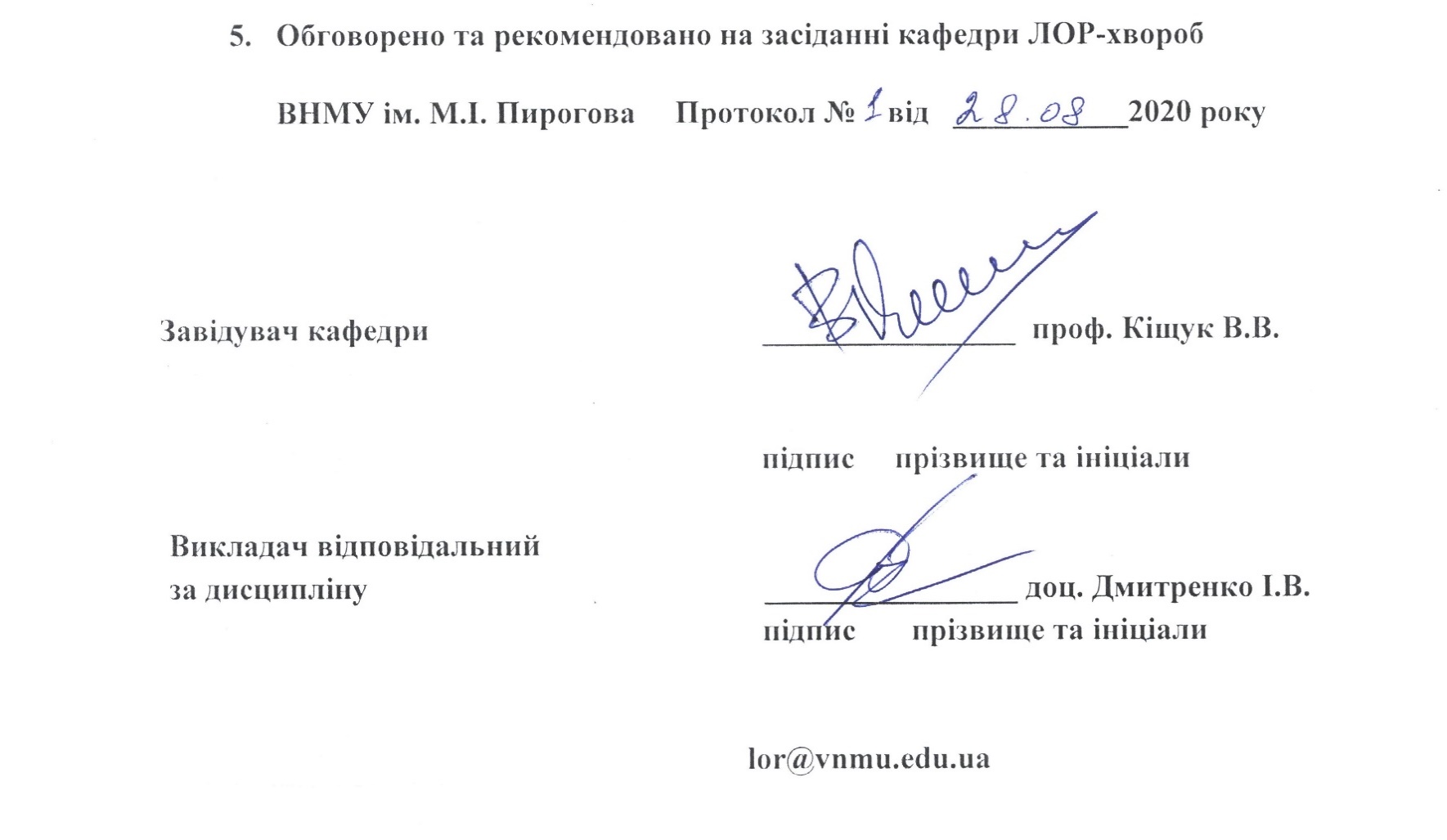 Спеціальність222 МедицинаОсвітньо-наукова програма«Медицина», 2022Рівень вищої освітиТретій (освітньо-науковий)Навчальний рік2022-2023Статус дисципліни (обов’язкова/вибіркова)Обов’язкова, цикл професійної підготовкиМова викладанняукраїнська,  англійськаЗагальне навантаження2,5 кредити ЄКТСКурс / семестрІ курс / 2 семестрУкладач (і)професор, д.мед.н. Кіщук В.В.доцент, к.мед.н. Дмитренко І.В.Викладач (і), гостьові лекторипрофесор, д.мед.н. Кіщук В.В.доцент, к.мед.н. Дмитренко І.ВМісце проведення, контактиКафедра  ЛОР хворобвул.Пирогова,50(17й корпус КНП ВОКЛ ім. М.І. Пирогова), Завуч. кафедри доц. Дмитренко І.В., тел. (067)5919233. lor@vnmu.edu.ua;Вид занятьГодиниЛекції-Практичні заняття90Самостійна роботи90Медична практика60Всього240№Назви змістових модулів і темВведення у спеціальність. Ендоскопічні методи дослідження ЛОР-органівКлінічна анатомія, фізіологія, методи дослідження зовнішнього та середнього вухаКлінічна анатомія, фізіологія, методи дослідження звукового аналізатораКлінічна анатомія, фізіологія та методи дослідження вестибулярного аналізаторівКлінічна анатомія, фізіологія та методи дослідження носа та навколо носових порожнинКлінічна анатомія, фізіологія та методи дослідження глотки, гортані, трахеї, бронхів, стравоходуЗахворювання зовнішнього та середнього вуха. Гострий гнійний середній отит. Мастоїдит. АнтромастоїдотоміяХронічні гнійні середні отити, лабіринтити. Сануючі та слуховідновлюючі операції вухаОтогенні внутрішньочерепні ускладненняНегнійні захворювання вухаГострі захворювання глоткиХронічні захворювання глоткиГострий та хронічний ринітиСинусити, орбітальні та внутрішньочерепні ускладненняГострі та хронічні ларингіти, стенози гортаніТравми ЛОР-органів. Сторонні тіла ЛОР-органів. Носові кровотечіПухлини та інфекційні гранульоми ЛОР-органівХвороба Меньєра:  етіологія, патогенез, діагностика, клініка та лікуванняУскладнення гострих та середніх гнійних отитівЕксудативний отитОтосклероз:  етіологія, патогенез, діагностика, клініка та лікуванняСучасні проблеми слуховідновлювальних операційНові методи діагностики та лікування сенсоневральної приглухуватостіРинопластикаФункціональні захворювання голосового апаратуМікози ЛОР-органівЗасвоєння методики та техніки виконання крікоконікотомії, трахеостоміїСума балів за всі види навчальної діяльностіОцінка ECTSОцінка за національною шкалоюСума балів за всі види навчальної діяльностіОцінка ECTSдля екзамену, курсового проекту (роботи), практики180-200АВідмінно170-179,99ВДобре160-169,99СДобре141-159,99DЗадовільно122-140,99Е ЗадовільноFXнезадовільно з можливістю повторного складанняFнезадовільно з обов’язковим повторним вивченням дисципліни